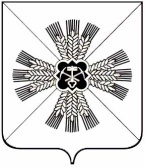 КЕМЕРОВСКАЯ ОБЛАСТЬПРОМЫШЛЕННОВСКИЙ МУНИЦИПАЛЬНЫЙ РАЙОНАДМИНИСТРАЦИЯ ПРОМЫШЛЕНОВСКОГО ГОРОДСКОГО ПОСЕЛЕНИЯПОСТАНОВЛЕНИЕот «30» октября 2018г. № 128пгт. ПромышленнаяО прогнозе социально-экономического развития  Промышленновского городского поселения на 2019 год и на плановый период до 2024 годаВ соответствии с Бюджетным кодекса Российской Федерации: Утвердить прогноз социально-экономического развития Промышленновского городского поселения на 2019 год и на плановый период до 2024 года, согласно приложению.Настоящее постановление подлежит обнародованию на информационном стенде администрации Промышленновского городского поселения и размещению на официальном сайте администрации Промышленновского муниципального района в сети Интернет в разделе «Поселения».                                                                                          Контроль за исполнением настоящего постановления возложить на начальника экономического отдела администрации Промышленновского городского поселения О.Г. Черданцеву.Настоящее постановление вступает в силу со дня подписания. Исп. Черданцева О.Г.Тел: 7-46-35                                                                                                                                                                                                                                                       Приложение                                                                                                                                                                                                                                                      к постановлению                                                                                                                                                                                                                             администрации Промышленновского                                                                                                                                                                                                                                                  городского поселения                                                                                                                                                                                                                                                  от 30.10.2018 № 128Основные показатели социально-экономического развития Промышленновского городского поселения на 2019-2024 годыГлаваПромышленновского городского поселенияД.А. ДроботПоказателиЕдиница измеренияотчетотчетоценкапрогнозпрогнозпрогнозпрогнозпрогнозпрогнозпрогнозпрогнозпрогнозпрогнозпрогнозпрогнозПоказателиЕдиница измерения201620172018201920192020202020212021202220222023202320242024ПоказателиЕдиница измерения201620172018консервативныйбазовыйконсервативныйбазовыйконсервативныйбазовыйконсервативныйбазовыйконсервативныйбазовыйконсервативныйбазовыйПоказателиЕдиница измерения2016201720181 вариант2 вариант1 вариант2 вариант1 вариант2 вариант1 вариант2 вариант1 вариант2 вариант1 вариант2 вариант1.Население1Численность населения (в среднегодовом исчислении)тыс. чел.17,917,917,918,018,018,018,018,018,018,018,118,018,118,018,12Численность населения трудоспособного возрастатыс. чел.8,28,28,28,38,38,38,38,48,48,48,48,48,58,58,53Численность населения старше трудоспособного возрастатыс. чел.5,05,05,05,05,15,05,15,05,15,15,15,15,25,25,124Ожидаемая продолжительность жизни при рождениичисло лет6766656565686872737374757575765Общий коэффициент рождаемостичисло родившихся на 1000 человек населения31,326,522,823,023,023,223,223,223,223,523,523,523,523,523,56Общий коэффициент смертностичисло умерших на 1000 человек населения37,034,638,238,038,037,837,837,837,837,637,637,637,637,535,77Коэффициент естественного прироста населенияна 1000 человек населения-5,7-8,115,4-15-15-14,6-14,6-14,6-14,6-14,1-14,1-14,1-14,1-14,0-12,28Миграционный прирост (убыль)человек-480-502-381-393-393-397-397-401-401-401-401-403-403-403-4032.Число хозяйственных субъектов (предприятий) единиц4141414141414141414141414141412.Число хозяйственных субъектов (предприятий)% к предыдущему году1001001001001001001001001001001001001001001003.Общая площадь земель поселений гектаров2099209920992099209920992099209920992099209920992099209920993.Общая площадь земель поселений% к предыдущему году1001001001001001001001001001001001001001001004Общая протяженность улиц, проездовкилометров1111111111111111111111111111111111111111111114Общая протяженность улиц, проездов% к предыдущему году1001001001001001001001001001001001001001001004Общая протяженность улиц, проездов5.Строительство1Ввод в действие жилых домовкв. м.10600,015665,21920,02000,02000,02000,02000,02000,02000,02000,02000,02000,02000,02000,02000,06.Торговля и услуги населению1Количество торговых точекединиц1391431491501501511511521521521551551561561572Индекс  потребительских цен на конец года% к декабрю предыдущего года1051031041051051041041041041041041041041041043Индекс  потребительских цен в среднем за год% г/г106,9102,5102,7104,2104,2103,8103,81041041041041041044Оборот розничной торговлиМлн. рублей510,01307,52752,02890,0289030353035318531853345334535123512368836885Темп роста оборота розничной торговли% г/г101,2103,3101101102102102,5102,5102,5102,9102,9103103,51046Индекс-дефлятор% г/г107,5102,6102,2104,2104,2103,9103,9103,9103,9103,9103,91041041041047.Сельское хозяйство1Поголовье скота в хозяйствах населения  единиц6162569257395693570057025715571557155715575057505750575057508.Социальная сфераМедицина1Число врачебных поликлинических учрежденийединиц1111111111111111Число врачебных поликлинических учреждений% к предыдущему году1001001001001001001001001001001001001001001002Количество пунктов первичного медицинского обслуживанияединиц0000000000000002Количество пунктов первичного медицинского обслуживания% к предыдущему годуОбразование1.Число постоянных дошкольных учреждений -всегоединиц7633333333333331.Число постоянных дошкольных учреждений -всего% к предыдущему году10086501001001001001001001001001001001001002.Число мест в дошкольных учрежденияхединиц1113111311131113111311131113111311131113111311131113111311133Численность детей, посещающих учреждения дошкольного образованиячеловек1084108410841084108410841084108410841084108410841084108410844Число мест в общеобразовательных учрежденийединиц 1714171417141714171417141714171417141714171417141714171417144Число мест в общеобразовательных учреждений% к предыдущему г1001001001001001001001001001001001001001001005Численность учащихся посещающих общеобразовательные учрежденияединиц246024602460246024602460246024602460246024602460246024602460Культура1.Количество учреждений культуры  в том числе:44444444444444442Число Культурно-Досуговых центровединиц1111111111111112Число Культурно-Досуговых центров% к предыдущему году1001001001001001001001001001001001001001001003Число библиотекединиц3333333333333333Число библиотек% к предыдущему году1001001001001001001001001001001001001001001009.Доходы  бюджета Промышленновского городского поселениятыс. руб.69748,580210,2124549,769913,269913,265893,565893,569384,169384,169384,169384,169384,169384,169384,169384,11Налоговые и неналоговые доходы, всеготыс. руб.45233,746343,046278,848325,048325,051195,051195,054708,054708,054708,054708,054708,054708,054708,054708,02     налог на доходы физических лицтыс. руб.22089,823507,623502,023890,023890,024590,024590,025290,025290,025290,025290,025290,025290,025290,025290,03     акцизытыс. руб.5794,04255,54431,04853,04853,06378,06378,09134,09134,09134,09134,09134,09134,09134,09134,04Единый сельско-  хозяйственный налогтыс. руб.211,2951,9133,070,070,070,070,070,070,070,070,070,070,070,070,05 налог на имущество физических лицтыс. руб.1847,11648,82205,02940,02940,03528,03528,03528,03528,03528,03528,03528,03528,03528,03528,06     Транспортный налог с организациитыс. руб.81,6106,4120,090,090,091,091,092,092,092,092,092,092,092,092,07Транспортный налог с физических лицтыс. руб.549,2536,9630,0570,0570,0576,0576,0582,0582,0582,0582,0582,0582,0582,0582,08земельный налог с организациитыс. руб.3150,84163,27500,08290,08290,08290,08290,08290,08290,08290,08290,08290,08290,08290,08290,09Земельный налог с физических лицтыс. руб.2285,84501,13243,03310,03310,03310,03310,03310,03310,03310,03310,03310,03310,03310,03310,010Доходы от использования имущества находящегося в муниципальной собственноститыс. руб.5725,94486,83900,03950,03950,04000,04000,04050,04050,04050,04050,04050,04050,04050,04050,011Доходы от продажи материальных активовтыс. руб.3424,41973,8482,0250,0250,0250,0250,0250,0250,0250,0250,0250,0250,0250,0250,012Штрафы, санкции , возмещение ущербатыс. руб.1,66,612,812,012,012,012,012,012,012,012,012,012,012,012,013.Прочие неналоговые доходытыс. руб.72,5204,3120,0100,0100,0100,0100,0100,0100,0100,0100,0100,0100,0100,0100,010.Безвозмездные поступления всего, в том числетыс. руб.24514,733867,278270,921588,221588,214698,514698,514676,114676,114676,114676,114676,114676,114676,114676,11   дотации на выравнивание бюджетной обеспеченноститыс. руб.18624,521493,718761,021588,221588,214698,514698,514676,114676,114676,114676,114676,114676,114676,114676,12Поддержка мер по обеспечению сбалансированности бюджетовтыс. руб.542,93Межбюджетные трансферты передаваемые бюджетам и       муниципальных образований на осуществления части полномочий в соответствии с заключенными соглашениямитыс. руб.47456,44Прочие межбюджетные  трансфертытыс. руб.5890,212343,55Прочие безвозмездные поступления в бюджеты поселенийтыс. руб.30,06Субсидии бюджетам городских поселений на поддержку государственных программ субъектов РФ и муниципальных программ формирования современной городской среды11510,511.Расходы  бюджета Промышленновского городского поселения, в том числе по направлениям:тыс. руб.69874,477036,3124549,869913,269913,265893,565893,569384,169384,169384,169384,169384,169384,169384,169384,11     общегосударственные вопросытыс. руб.7996,56839,38827,48346,48346,48481,18481,18679,18679,18679,18679,18679,18679,18679,18679,12     национальная безопасность и правоохранительная деятельностьтыс. руб.554,9441,7304,1350,0350,0350,0350,0350,0350,0350,0350,0350,0350,0350,0350,03     национальная экономикатыс. руб.24810,630814,466887,225025,825025,834352,734352,735530,835530,835530,835530,835530,835530,835530,835530,84     жилищно-коммунальное хозяйствотыс. руб.18930,018361,228515,016106,016106,020392,420392,420665,020665,020665,020665,020665,020665,020665,020665,05Культуратыс. руб15903,019956,018323,019465,019465,06     социальная политикатыс. руб.306,4346,6338,0320,0320,0320,0320,0320,0320,0320,0320,0320,0320,0320,0320,07     физическая культура и спорттыс. руб.357,4277,1355,0300,0300,0350,0350,0370,0370,0370,0370,0370,0370,0370,0370,012.Дефицит(-),профицит(+) бюджета Промышленновского городского поселения тыс. руб.125,9-3173,9000000000000013.Труд и занятость1Уровень зарегистрированной безработицы (на конец года)%322222222221,81,81,71,73Численность безработных, зарегистрированных в  государственных учреждениях службы занятости населения (на конец года)человек22616016216216216016015015014514514014013013014.Социальная поддержка малоимущим гражданам1Число граждан пользующихся социальной поддержкой по оплате коммунальных услугчеловек3561387939854303430344094409450045004550455045804580460046001Число граждан пользующихся социальной поддержкой по оплате коммунальных услуг% к предыдущему году1001091031081081021021021021011011011011001002Количество семей  получающих гуманитарный угольчеловек4850575858606060606363656565652Количество семей  получающих гуманитарный уголь% к предыдущему году100104114102102103103100100105105103103100100